Заряд очарования 12f63 МОУ СОШ №13 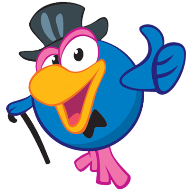 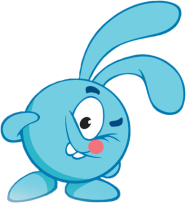 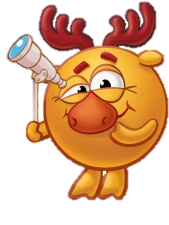  «НОМИНАЦИЯ 11 КЛАСС».Теоретическая часть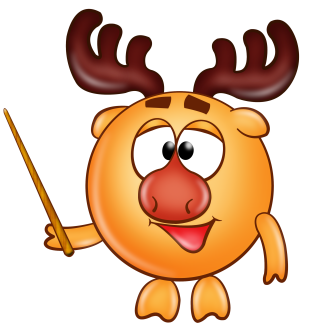 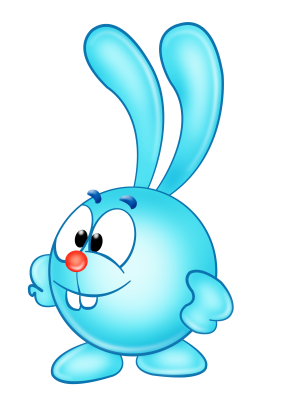 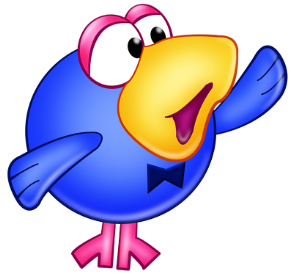 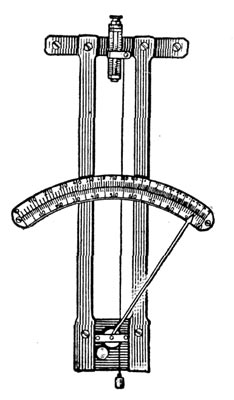 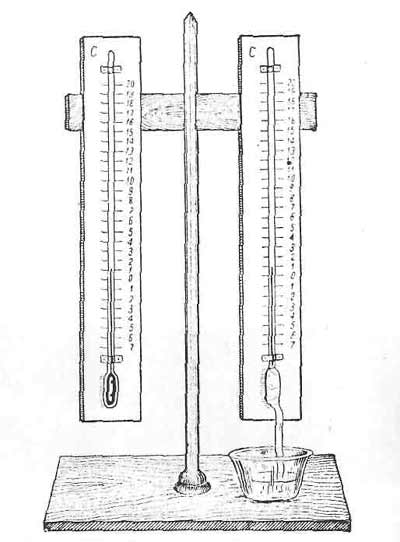 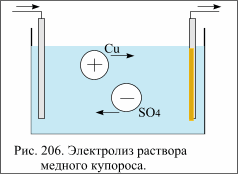 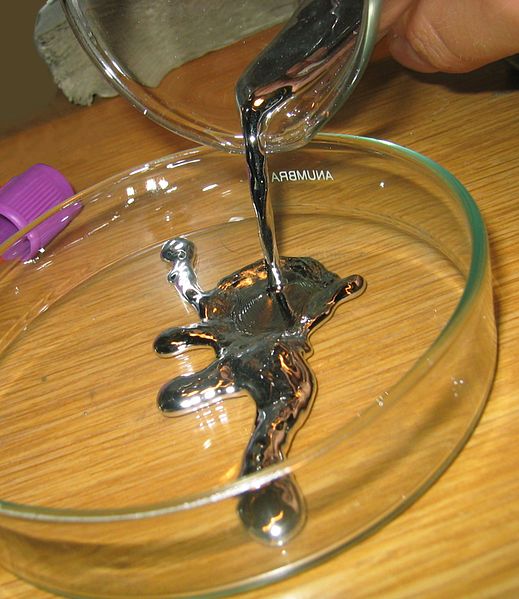 